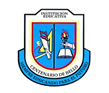 INSTITUCIÓN EDUCATIVA CENTENARIO DE BELLO 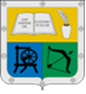 GUIA UNIDAD DIDACTICADATOS GENERALESDATOS GENERALESDATOS GENERALESDATOS GENERALESTítulo: La creaciónDocentes Responsables: Monly Catherine Torres JaramilloDocentes Responsables: Monly Catherine Torres JaramilloDocentes Responsables: Monly Catherine Torres JaramilloTema: La ideaDocentes Responsables: Monly Catherine Torres JaramilloDocentes Responsables: Monly Catherine Torres JaramilloDocentes Responsables: Monly Catherine Torres JaramilloAsignaturas: EmprendimientoPeríodo:       1                Semanas: 9 y 10Período:       1                Semanas: 9 y 10Período:       1                Semanas: 9 y 10Grado: SextoTiempo de desarrollo  3 semanasTiempo de desarrollo  3 semanasTiempo de desarrollo  3 semanasDescripción: ¿A partir de cuáles cuestionamientos el hombre realiza ideas para la elaboración de creaciones?Descripción: ¿A partir de cuáles cuestionamientos el hombre realiza ideas para la elaboración de creaciones?Descripción: ¿A partir de cuáles cuestionamientos el hombre realiza ideas para la elaboración de creaciones?Descripción: ¿A partir de cuáles cuestionamientos el hombre realiza ideas para la elaboración de creaciones?ESTÁNDARES, COMPETENCIAS E INDICADORES)ESTÁNDARES, COMPETENCIAS E INDICADORES)ESTÁNDARES, COMPETENCIAS E INDICADORES)ESTÁNDARES, COMPETENCIAS E INDICADORES)TemasEstándares:Estándares:Estándares:Competencias:Indicadores de logro: Identificar la idea como una forma creativa de innovar y generar soluciones a las necesidades diarias. Indicadores de logro: Identificar la idea como una forma creativa de innovar y generar soluciones a las necesidades diarias. Indicadores de logro: Identificar la idea como una forma creativa de innovar y generar soluciones a las necesidades diarias. RECURSOSRECURSOSRECURSOSRECURSOSRecursos: Video https://www.youtube.com/watch?v=y8AAilemnZM                   Trabajo escrito. Ver observaciones generalesRecursos: Video https://www.youtube.com/watch?v=y8AAilemnZM                   Trabajo escrito. Ver observaciones generalesRecursos: Video https://www.youtube.com/watch?v=y8AAilemnZM                   Trabajo escrito. Ver observaciones generalesRecursos: Video https://www.youtube.com/watch?v=y8AAilemnZM                   Trabajo escrito. Ver observaciones generalesMETODOLOGÍAMETODOLOGÍAMETODOLOGÍAMETODOLOGÍAConducta De Entrada:Ver el video: https://www.youtube.com/watch?v=y8AAilemnZMVer el video: https://www.youtube.com/watch?v=y8AAilemnZMVer el video: https://www.youtube.com/watch?v=y8AAilemnZMDesarrollo De acuerdo al video visto, realiza un informe de los aspectos que entendiste. Puede ser por medio de un mapa conceptual, un escrito o gráficosDe acuerdo al video visto, realiza un informe de los aspectos que entendiste. Puede ser por medio de un mapa conceptual, un escrito o gráficosDe acuerdo al video visto, realiza un informe de los aspectos que entendiste. Puede ser por medio de un mapa conceptual, un escrito o gráficosProfundizaciónLa ideaUna idea puede ser un momento de iluminación que le permite a uno ver las cosas desde otro ángulo y que une dos pensamientos de un concepto. Una idea es importante para la humanidad ya que a partir de ellas, el hombre soluciona problemas con las que se enfrenta diariamente. Es por ello que ha logrado grandes descubrimientos como la rueda, y con ello los medios de transporte. En el siguiente enlace puedes profundizar sobre el conceptos de idea: https://es.wikipedia.org/wiki/IdeaLa ideaUna idea puede ser un momento de iluminación que le permite a uno ver las cosas desde otro ángulo y que une dos pensamientos de un concepto. Una idea es importante para la humanidad ya que a partir de ellas, el hombre soluciona problemas con las que se enfrenta diariamente. Es por ello que ha logrado grandes descubrimientos como la rueda, y con ello los medios de transporte. En el siguiente enlace puedes profundizar sobre el conceptos de idea: https://es.wikipedia.org/wiki/IdeaLa ideaUna idea puede ser un momento de iluminación que le permite a uno ver las cosas desde otro ángulo y que une dos pensamientos de un concepto. Una idea es importante para la humanidad ya que a partir de ellas, el hombre soluciona problemas con las que se enfrenta diariamente. Es por ello que ha logrado grandes descubrimientos como la rueda, y con ello los medios de transporte. En el siguiente enlace puedes profundizar sobre el conceptos de idea: https://es.wikipedia.org/wiki/IdeaActividad PrácticaTaller Ver observacionesTaller Ver observacionesTaller Ver observacionesEvaluaciónEl estudiante debe entregar el taller diligenciado con las actividades propuestas. En hojas de block, con las normas de presentación de un trabajo escritoEl estudiante debe entregar el taller diligenciado con las actividades propuestas. En hojas de block, con las normas de presentación de un trabajo escritoEl estudiante debe entregar el taller diligenciado con las actividades propuestas. En hojas de block, con las normas de presentación de un trabajo escritoCIBERGRAFÍACIBERGRAFÍACIBERGRAFÍACIBERGRAFÍAVideo: https://www.youtube.com/watch?v=y8AAilemnZMWikipedia https://es.wikipedia.org/wiki/Ideas.a. Taller de emprendimiento grado sexto. Video: https://www.youtube.com/watch?v=y8AAilemnZMWikipedia https://es.wikipedia.org/wiki/Ideas.a. Taller de emprendimiento grado sexto. Video: https://www.youtube.com/watch?v=y8AAilemnZMWikipedia https://es.wikipedia.org/wiki/Ideas.a. Taller de emprendimiento grado sexto. Video: https://www.youtube.com/watch?v=y8AAilemnZMWikipedia https://es.wikipedia.org/wiki/Ideas.a. Taller de emprendimiento grado sexto. RÚBRICA DE EVALUACIÓNRÚBRICA DE EVALUACIÓNRÚBRICA DE EVALUACIÓNRÚBRICA DE EVALUACIÓNCRITERIOCRITERIOCUMPLE S/NOBSERVACIONES1. Entrega oportuna1. Entrega oportuna2. Trabajo completo2. Trabajo completo3. Orden del trabajo3. Orden del trabajo4. Trabajo original (no es copiado de otro compañero o de internet sin ser referenciado)4. Trabajo original (no es copiado de otro compañero o de internet sin ser referenciado)Trabajo que sea copiado de otro compañero tendrá como nota 15. Respuestas correctas5. Respuestas correctasCIBERGRAFÍACIBERGRAFÍACIBERGRAFÍACIBERGRAFÍAVideo: https://www.youtube.com/watch?v=y8AAilemnZMWikipedia https://es.wikipedia.org/wiki/Ideas.a. Taller de emprendimiento grado sexto. Video: https://www.youtube.com/watch?v=y8AAilemnZMWikipedia https://es.wikipedia.org/wiki/Ideas.a. Taller de emprendimiento grado sexto. Video: https://www.youtube.com/watch?v=y8AAilemnZMWikipedia https://es.wikipedia.org/wiki/Ideas.a. Taller de emprendimiento grado sexto. Video: https://www.youtube.com/watch?v=y8AAilemnZMWikipedia https://es.wikipedia.org/wiki/Ideas.a. Taller de emprendimiento grado sexto. OBSERVACIONES GENERALES (si las hay)OBSERVACIONES GENERALES (si las hay)OBSERVACIONES GENERALES (si las hay)OBSERVACIONES GENERALES (si las hay)Nombre: _______________________________________________________________Grado: 6°___     Fecha: _____________________________Después de ver el video propuesto en la conducta de entrada, realiza un informe de los aspectos que entendiste. Puede ser por medio de un mapa conceptual, un escrito o gráficos.Escriba que es una idea.¿Para qué sirven las ideas?Piensa y escribe en 10 renglones, ¿cómo sería la humanidad sin el invento de la rueda? Representa gráficamente esta historiaEscribe y dibuja otros inventos importantes en la historia que revolucionaron el mundoNombre: _______________________________________________________________Grado: 6°___     Fecha: _____________________________Después de ver el video propuesto en la conducta de entrada, realiza un informe de los aspectos que entendiste. Puede ser por medio de un mapa conceptual, un escrito o gráficos.Escriba que es una idea.¿Para qué sirven las ideas?Piensa y escribe en 10 renglones, ¿cómo sería la humanidad sin el invento de la rueda? Representa gráficamente esta historiaEscribe y dibuja otros inventos importantes en la historia que revolucionaron el mundoNombre: _______________________________________________________________Grado: 6°___     Fecha: _____________________________Después de ver el video propuesto en la conducta de entrada, realiza un informe de los aspectos que entendiste. Puede ser por medio de un mapa conceptual, un escrito o gráficos.Escriba que es una idea.¿Para qué sirven las ideas?Piensa y escribe en 10 renglones, ¿cómo sería la humanidad sin el invento de la rueda? Representa gráficamente esta historiaEscribe y dibuja otros inventos importantes en la historia que revolucionaron el mundoNombre: _______________________________________________________________Grado: 6°___     Fecha: _____________________________Después de ver el video propuesto en la conducta de entrada, realiza un informe de los aspectos que entendiste. Puede ser por medio de un mapa conceptual, un escrito o gráficos.Escriba que es una idea.¿Para qué sirven las ideas?Piensa y escribe en 10 renglones, ¿cómo sería la humanidad sin el invento de la rueda? Representa gráficamente esta historiaEscribe y dibuja otros inventos importantes en la historia que revolucionaron el mundo